Guide to the Obituary Programs of People Associated with Tuskegee UniversityPrepared by Lanice P. Middleton, Shirley Curry, Cheryl Ferguson and Dana Chandler, 2010  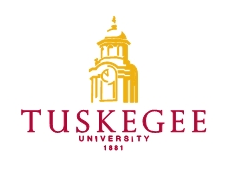 Tuskegee University Archives,  © 2010, Tuskegee University.  All rights reserved.TABLE OF CONTENTSCollection SummaryAdministrative InformationIndex TermsBiographyScope and ContentArrangementRestrictionsInventoryCollection Summary	Creator:			Tuskegee UniversityTitle:				Guide to the Obituary Programs of People Associated    with Tuskegee UniversityDates:	n/aQuantity:	6.0 cubic feetIdentification:Abstract:	Obituary ProgramsContact Information:	Tuskegee University Archives ,   Phone: (334) 725-2383Fax: (334) 725-2321Email: archives@tuskegee.edu					URL: www.tuskegee.eduAdministrative InformationPreferred CitationObituary Programs of People Associated with Tuskegee UniversityAcquisition InformationAcquired from a variety of sources.Processing InformationIn processing the collection, original folders were replaced with acid-free folders.  Folders were labeled, either following the original labeling, or in the case of missing or incorrect labels were assigned folder titles.  Folder titles assigned by the processors are indicated in the inventory enclosed in square brackets.  All metal fasteners were removed.  Index TermsThe papers are indexed under the following headings in the Tuskegee University Library’s online catalog.  Researchers seeking materials about related subjects, persons, organizations or places should search the catalog using these headings.N/ABiography	N/AScope and Contents	N/AArrangement	Alphabetical order.RestrictionsRestrictions on AccessThere are no restrictions on access to these papers.Restrictions on UseResearchers are responsible for addressing copyright issues on materials not in the public domain.InventoryObituariesBox	Folder1	1	Biographical Sketches of Individual Interred in University’s Cemetery 19931	2	Biographical Sketches of Individual Interred in University’s Cemetery 1	3	Obituary Listing of Individuals Associated with Tuskegee University 7/031	4	Tuskegee University Grave Site List, 19901	5	Grave Site Photos (Tombstones)1	6	Census-News of Tuskegee Inst. Vol. ix no.2 Oct 1959Box 	2	Abbott, Cleveland Leigh		Adair, Augustus A.		Adams, Edward Haygood		Adams, Elizabeth Beatrice Wiley		Adams, Mrs. Eugene T. 		Adams, Dr. Ramymond R. Jr.		Adderly, Duane P. (student)		Adjorlolo, Daniel P. 		Agnew, Thomas Ruffin Sr. 		Ako, Effie McCorvey Martin		Albergottie, Bertha A.		Albergottie, Edward		Albritton, Leo		Alexander, Bernice Austin		Alexander, Emily C.		Alexander, Joseph Thomas		Alexander, Orie Mae Kelley Flood		Alexander, Julia Lewis		Alexander, Mamie Green		Alexander, Phillip Vernon		Allen, Charles Edward Sr. 		Allen, Rev. G.W, D.D.		Allen, Mrs. Nettie Jane & Morgan, Mrs. Deborah		Allen, Robert E.		Allen, William C. 		Amakyi, Alphonso B.		Amakyi, Mrs. Elese		Amerson, Lucius D., Sheriff		Anderson, Charles Alfred Sr.		Anderson, Emma Norvell		Anderson, Gertrude Nelson		Anderson, John Vernon II, nd Lt. 		Anderson, Julia Jean Seward		Antoine, Paul		Armstrong, Sadie Elizabeth		Armster, Jacob Raymond		Armster, Johnnie L. 		Atkinson, Alfonza Dr.		Austin, Luther David Sr.		Austin, Simuel WebbBox	3	Bailey, Carrie Elizabeth		Bailey, Ernest Timothy		Bailey, Gussie Mincey		Bailey, Deacon Jack Jr. 		Baker, Alphia		Baker, Mrs. Ida Caldwell		Ball, Mrs. Addye Vivian Henry		Ballard, Mary Lena Clayton		Ballard, Lonis Cornell		Barnes, Lee Andrell, M.D.		Barnes, Maggie Lou Robinson		Barnett, Arthur D.		Barrington, Margaret		Bascomb, Elnora Goode		Bass, Mr. James Lloyd		Battle, Benjamin Franklin		Battle, Leon Vivian		Battle, Mrs. Nettie Dumas		Batts, Mark Anthony		Beacham, Louise Harrison		Beacham, Marilyn Louise		Bead, Mrs. Tempie L.		Beard, Benjamin J.		Beasley, Daisy Lee Atterberry		Belcher, Ollie Brown		Belton, William Edward		Belton, Zelda Blanchet		Benson, Dr. Arthur B.		Bentley, Willie Mae Daniely		Bibb, Joe Sr.		Bibb, Mattie Binder		Billups, Leonard H. 		Billups, Theodore		Bingham, Fannye Vesta Moore		Bishop, Ralph Hunter		Black, Mrs. Edna Watson Taylor		Blackman, Thomas Franklin Jr. 		Blackwell, Amy Danner		Blackwell, Hubron		Blidges, Alphonso (student)		Bobo, Mr. Winfred G.		Boddie, Charles Edward		Bolden, Wiley Miller		Boone, William Edward Sr.		Boone, William Edward IV		Booth, Harriette B.		Booth, John Bratford		Booth, Marvin Bonnie		Bowie, Walter C.		Bowles, Leon Edwin Sr. 		Bozeman, Mr. Homer Sr.		Bracken, John Timothy		Bracken, Rowena Hunt		Bradford, Dr. Joseph		Bradley, Lucinda O.		Bradley, Marion Elizabeth		Bragg, J.B. Sr.		Branche, George Clayton		Brassfield, William Charles		Bray, Dorothy A.		Bray, Willie R.		Brewer, Mrs. Roxie A.		Briles, Connally O.		Briscoe, Josephine Huggard		Brooks, Ivy Ohpelia Roach		Broward, Florida		Brown, Charles Wesley		Brown, Jesse Elias		Brown, John Jr.		Brown, Julian Lascelles		Brown, Malissa Bobo		Brown, Dr. Mildred McConnell		Brown, Paul Theodore		Brown, Dr. Russell Wilfrid		Brown, William Lewis Jr., District Judge		Brunson, Benjamin David		Buchanan, Dr. Singer Alfred Sr.		Buford, Kenneth L.		Buford, Lillian Glanton		Bulls, Albert Clarence Sr.		Bulls, Carolyn Rebecca Pride		Burnette, Mozelle Payne		Burnette, Pearlene		Burney, Frannie Lou Branham		Burns, Urisea E.		Burton, DeWitt T., M.D.		Burton, Lt. Col. McDawson Lee Sr.		Busby, George C.Box	4	Cabiness, David Eugene		Calhoun, Homer		Calhoun, Thomas Lee		Callahan, Eddie L.		Callaway, John A. (student)		Callaway, John H.		Calloway, Nathaniel Oglesby		Campbell, Emmett C.		Campbell, Thomas Monroe Sr.		Campbell, Willie James		Campbell, Thomas M. Jr. M.D.		Campfield, Charles Gary		Canada, Grady Stanley		Cannaday, Helen D.		Carter, Cumi		Carter, George L. Jr.		Carter, Howard Payne Jr.		Cater, Letitia Eleanor		Carter, Lolla Patterson		Carter, Dr. William Ellis		Carry, Mrs. Sadie H.		Carver, George Washington		Caulder, Mrs. Hattie G.		Cauley, Mrs. Alice Lousie Tate		Chandler, Cecil L.		Chandler, Mary Jane Moss		Chandler, Silas		Cheek, Mr. Curdie Odell		Chenier, Margaret Develle Wright		Chisholm, Boyd Clifford Sr.		Clark, Inez H.		Clark, W.F.		Clarke, Annie Bobbie		Clarke, Elizabeth Campbell		Clarke, Rose Elizabeth Campbell		Clayborn, Charlena Rhone		Clement, Emma Clarissa		Clifford, Margaret Ernestine Washington		Clifford, Dr. Paul Ingraham		Coats, Charles		Cobham, Timothy A.		Cohen, Mrs. Antionette Norvell		Cole, Clarence C. Sr.		Cole, Mr. William J.		Coleman, James		Collis, Mr. Frazier Bell		Cook, Mrs. Corlene Maria Williams		Cooper, Beulah Elizabeth		Copper, Carris Louis Brickle		Jett-Cooper, Dorothy Louise		Cooper, Evelyn C. 		Copper, George William Sr.		Cooper, John Wiley		Cooper, Ophelia Pearson		Cooper, Woodrow E. Sr.		Copeland, Miss Annie Ardnesa		Cottrell, Theophilus C.		Covington, Dr. Benjamin Jesse		Cowan, Johnnie T.		Cox, Fannie Olden		Cox, Frances J.		Cox, Larry V.		Cox, Lula Clayton		Cox, Martha P.		Cox, Raymond “Ray”		Cox, Sarah Wright		Craig, Marcux Edwin		Crawford, Roberta		Crayton, Roosevelt “Jody”		Crayton, William Pleas		Crenshaw, Curtis L. “Woody” Jr.		Crews, Mrs. Mildred Weiss		Crocker, Elizabeth Dancy		Crocker, Mango Leon		Cropper, Clara B. Goode		Crutcher, Benjamin Harrison		Crutcher, Cleopatra BakerBox 	5	Dalton, Annie P. Frazier		Daniels, Lavern L. (student)		Darden, Jean Maude		Darnaby, Katie Harrison		Darnaby, Robert Stewart		Davis, Clarence Brown		Davis, Geogia C.		Davis, Ira B.		Davis, Jefferson D.		Davis, John Norman		Davis, Keira Calerianni		Davis, Llewellyn Wilbert		Davis, Maria Beavers		Davison, Iona Parker		Dawson, Cecile Nicholson		Dawson, Gerald J.		Dawson, William Levi		Deane, Doris C. Bascomb		Deane, Richard H. Sr.		Delaney, Rudicel Albert		Denard, Ruth Coleman		Danard, Samuel Eugere		Derbigny, Irving Anthony		Dibble, Helen Taylor		Dixon, Rev. John Benjamin		Dixon, Sharon E. (student)		Doley, Kathryn Nesbitt Wall		Donald, Ollie V.		Doughty, Charisse Renee		Douglass, Nettie Washington		Downs, Oscar Lee “Toby” Sr.		Drane, Martha L.		Driver, Lewis Warren Sr.		Dunbar, Mrs. Eugenia Delois Miller		Duncan, Inez M.		Dunham, Herman Alphonso		Dwiggins, Horace GreeleyBox	6	Easler, Jeanette M.		Echols, Carrie Bell		Echols, George V. Sr.		Ecton, Charles		Edwards, Mrs. Mary Lou Jefferson		Edwards, Vinson Allen		Ellerbe, Mr. Mozelle Emanuel		Ellington, Sargent DeWitt		Epps, Miss Susie Alice		Evans, Charles H.		Evans, Mary Thompson		Fair, Mrs. Dorinda M.		Fant, Miss Cora D.		Farley, Bro. E. Edwin		Faukner, Daniel Jr.		Fears, Deacon Emery Lewis		Felder, Mrs. Deborah Gray		Ferguson, Erma L.		Ferguson, James A.		Ferguson, Kevin A.		Fernandes, John Alfred		Fernandes, Sallie Miller Adams		Figaro, Allison		Flake, Andrew Harold		Flake, Elnora Rigmaiden Williams		Flake, John Henry		Fleming, Mrs. Willie J.		Flennoy, Hattie Motley		Flood, James Julius		Ford, Rev. Charlie Ben		Ford, Dr. Doris E.D.		Ford, Robert B. Sr.		Ford, Sarah L. 		Fort, Herbert Henry		Forte, Mrs. Gail Huggins		Foster, Adelaide Towson		Foster, Luther Hilton Jr.		Foster, Vera Adrienne Chandler		Fowler, Elnora T.		Flower, Inez W.		Flower, Jairus A.		Flowers, Mr. James Andrew		Frazier, Mr. Edward W.		Frazier, Flora Tucker		Freeman, D’Edguard		Freeman, Mr. Marcellus W.		Fuller, Joseph Everett Jr.		Fuller, Joseph Everett Sr.		Fuller, Ruby StoneBox	7	Gaillard, Norma Amelia Spaulding		Gaillard, Mrs. Maggie Oneath		Gaillard, Quentin Eugene Sr.		Galloway, Essie E.		Galtney, Alan George		Garrett, Lewis Dorsey		Gaston, Antonio Dvorak		Gibson, Mr. Charles Hansford Jr.		Bowland-Gleason, Sandra Y.Glover, Fred Jr.		Glover, Richard Hamilton		Golden, Miss Mollie L.	 	Goldsberry, Edith B.		Goldsberry, Steve		Gomillion, Charles Goode		Goode, Arthur Sr.		Goode, Charles “Chip” Jr.		Goode, Robert Lee “Buster”		Goode, Sadie		Gorden, Mrs. Eva L.		Grant, Mrs. Dorothea Vivian		Gray, Bernice Hill		Gray, Dorothy Dean Gordon		Gray, Garrett E.		Green, Roderick L.		Green, Rose Agnes Chelette		Greene, Charles Armstrong		Gregg, L.M.		Gresham, Bessie Middleton		Gresham, Julius R.		Gresham, Mrs. Mary Elizabeth Henry		Grimsley, Captain Lee E.		Grigsbe, Mary		Guilford, Alvin E.		Guilford, B.J.		Guinn, Deacon Robert Ephriam		Guzman, Jessie Wragg ParkhurBox 	7	Hale, Earnest Sr.		Handy, Cleo M. 		Hanna, Hilton Edward 		Harper, James 		Harris, Dolores Ashley 		Harris, Ethel Belle Williams 		Harris,Fannye Lucy Jones			Harris, Jimmy Frank 		Harris, Leon Dainiel 		Harris, Ralph Sherod 		Harris, Rosa Lee Hooks 		Harris,	Sallye Peterson 		Harris, Sylvester 		Harris, Sim 		Harrison, Casby 		Harrison. Henry C. 		Harvey, Alonza 		Harvey, Lillian Holland 		Harvey, Martin Luther 		Harvey, Raymond Francis 		Hawkins, David Jordan 		Hawkins, David (“DAVE”) 		Hawkins, Lula Atkins 		Hayden, Lucius Andrew 		Henderson, Betty Alice Francis 		Henderson, Edwin Baivcroft 		Henderson, Ella Gresham 		Henderson, James Henry Meriwether 		Henderson, John Lee 		Henderson, Joseph Lee 		Henderson, Martha 		Hendon, Earnest L. 		Henry, Lucile Washington 		Henry, Rollan Jr.		Henry, Thomas Jefforson 		Hicks, Clara Mae Long 		Hicks, Roy Edwards 		Hicks, Milton Hicks		Hill, Leon Brother 		Hill, Pansey Bacon Hill		Hill, Sadie Mae McKissack Hill		Hines, Percy Roosevelt 		Hoffman, Mildred Bozman 		Hogans, Walter Jim 		Holbart, Henry Jr. (Coach)		Holland, Earnest Harold Jr.		Holland ,Earnest Harold Sr.		Holland, June Cleo 		Holloway, Edna Weiss 		Holloway, Elias Brown 		Holmes, Joseph Herbert Sr.		Holsey, Albon Lewis 		Holt, Rev. Doris Cherry 		Holtzclaw, Evelyn P. 		Hooks, Celia		Howard, Alfred Nathanial Sr.		Howard, Cannan Cornelius 		Howard, Eugenia T.		Howard, Edward 		Howard, Henry Terrell Sr.		Howard, Jimmie Motley 		Howard, William “Bill” Sr.		Howell, Elva Jackson 		Howell, George L. Sr.		Howze, Glenn RayHuggins Dr. James Howard Jr.		Hughes, McDonald 		Huguley, Felix 		Hume, John F. 		Hunt, Pearl Louise 		Hunter, William Andrew 		Hutcherson, Leia Mae (Sister) Box	8	Ivey, Bennie Lee 		Ivey, Eulene Wallace 		Jackson, Annie Ruth		Jackson, Dr. Barbara Dean Williams 		Jackson, Dr. Burnett L. 		Jackson, Connie Ann Perry 		Jackson, Hugh L. 		Jackson, Dr. Lewis 		Jackson, Mable Yvonne 		Jackson, Mattie Flowers 		Jackson, Michael L. 		Jackson, Nell Cecilia 		Jackson, Raymond Hagood 		Jackson, Willie McKinley Sr.		Jackson, Wilhelming Neal 		Jacobs, Cecilia Marie Chandler 		James, Daniel “Chappie” 		Jefferson, Celia Henry 		Jefferson, Leefondia 		Jeffries, Lyman B. 		Jenkins, Dr. Edward Matthew 		Jemison, Bertha Truss Stockdale 		Jerkins, Hazel W. 		Jeter, Sister Elizibeth Anderson 		Johnson, Adriel Daland 		Johnson, Andrew Lincoln 		Johnson, Bertha La Branche 		Johnson, Beulah Crosby		Johnson, Carl Roman 		Johnson, Cattie Avant		Johnson, Cynthia D. Dunham 		Johnson, Dorthy Brown 		Johnson, Irma Adams Johnson, James Albert Johnson, James Edward Sr.		Johnson, Janis L. Carter 		Johnson, Jerry R. 		Johnson, Mattic Queen		Johnson, Oscar 		Johnson, Ruffer 		Johnson, YvonneJohnston, Edythe Kelly 		Johnston, G.W.A Johnston		Jones, Abraham M. Jones, Bertha M. 		Jones, Bessie Washington Jones, Douglas Sr.Jones, Hugh Marion 		Jones, Ira Lee 		Jones, James Robert 		Jones, Laura Nichols 		Jones, Lee Andrew Jones, Lewis Wade 		Jones, Mary Hall James		Jones, Nettie Beatrice Jones, Queen Shootes 		Jones, Rosa Butler 		Jones, Timothy Wentworth 		Joyner, Frances D. Judkins, Robert Lavender  		Junier, Allan George 		Judkins, Melvin Morris 		Judkins, Robert Lavender Jr.		Junior, KartisBox	9	Keaton, Ruben Emmanuel Kelker, Nellie Hood Kelly, Charles Wilson, D.D. 		Kelly, Hattie Simmons 		Kelly, Maude Reynolds		Kelly, Iola Penelope 		Kelser, Minnie Ola 		Kennedy, Dwight M. 		Kennedy, Myrtle Lee Winston Kennedy, Silas Roosevelt Jr.Kenney, Frieda Armstrong 		Kenney, Howard Washington Jr.		Kenney, Howard Washington Sr.		Kenney, Phala Harper 		Key Gadiree P. Keyes, Rutha Rhone Keys, Pamela Lenary Holmes 		King, Annie Louise Greene 		King, Esther Darlene King, Jay B. 		King, Leroy Samuel King, Wayne Maurice		Kitchen, Mr. Gorden Henry Kitchens, Ashton G. Knight, Mr. Jack Richard Kobusingye- Nganwa, Dr. Florence Y. K. 		Koons, Lawrence E. Box	10	Ladson, Melvin R. Jr.		Lanchester, Cornelius		Langhorne, Dorthea 		Larry, Louetta		Lassiter, Mrs. Wilm 		Laster, Osceola 		Laura, Eunice Verdell 		Lavender, Gussie 		Lawrence, Annie Bell LeBlanc, Stella 		Lee, Alexander Louvenia Lee, Darryl 		Lee, Dr. Edwin Lee		Lee, Harold Lee		Leftwich, Effie Callahan 		Leftwich, Horatio Frank III		Lennard, R.T. 		Lester, Lorena 		Lester, William Loy 		Lett, Ethel Wright 		Lewis, Armstrong 		Lewis, George Edward LewisLewis, Helena Harrison Lewis		Lewis, John Davidson, Jr.Lewis, Johnnie Lee Roney Green 			Lewis, William Lewis		Lewis, Willis Lewis 		Lockett ,Clifton J.Locklair ,Sara Logan, Georgia 		Logan, Harold Logan Sr.		Loniel, Mahone		Lightfoote, Major Benjamin 		Lightfoote, Minnie Lee Taylor Lightfoote		Lowe, Mrs. Rachelle 		Lumpkin, James Linzey 		Lumpkin, Leon C. Lunsford, Elder Emmett Sr.Lyman, Clara T.Box 	11	Mack, Arthur P. 		Mallard, Eddie Dean II		Manly, Frank G. Mann, Lillie Watson 		Marble, Warner 		Martin, Clarence Mason Martin, Frank ManlyMartin, Jerry MarcusMartin, Mary Lou Griffin 		Martin, Dr. Sentell		Mason, Authur Douglas 		Mason, Bernice PersonMatthews, Alice Battle 		Matthews, Bernice J. Garner 		Maxwell, Dorthy Robinson Newton 		Mayberry, Bennie DouglasMayes, Helen Jean McCadden, Marianne 		McCarthy James W. 		McCaston, Eugene 		McCorvey, Juanita Ann 		McCray, Nathaniel R. Sr.McDonald, Lorenious 		McDonald, Solona Victoria CummingsMcEnge, Fannie Jones McEnge		McEnge, Withro			McGowan, Alfonzo “Red”McGowan		McGowan, Catherine Frances “Tean” Ray 		McQueen, Finley Taylor 		Meadows, Maybelle Trawick 		Miller Annie Lou Smith Miller, Emmanuel Marx Miller		Miller, Melvin Carl 		Mitchell, Vivian Mae James 		Mitchell, William Pharris 		Moore, Joseph R. Mitchell Sr.		Moore, Marcus J. Mitchell		Moore, Mildred Frazier                         Moore, Robert Eugene Jr		Morrow, Gretrude MarcellMorris, William Richmond 		Moss, Alonza Sr.		Moss, Gladys L. Smith 		Moss, Minnie H. 		Moye, Lillian Smith Moye		Moye, Minnie Gertrude Todd 		Mullins, Eunicestine C. 		Munday, Gustine Elizabeth 		Myles, Mary Lee Box	12	Naggles, EmmaNedd, MargaretNeely, AlvinNeely, EmilyNesbitt, JamesNewman, Ruth Louise OliverNichols, Lala SmithNichols, Lena Nixon, EdgarNofles, TheodoreOldham, Geraldine Pinn WilliamsPace, Sr., Charles JayPage, Aubrey OrlandusParker, John SamuelPatterson, Fedrick DouglassPatterson, Willilean Marie AustinPeck, Sandra GalePeterson, Mallie C.Phillips, Charles CarthellPhillips, Tommie L.Pointer, PedroPrice, John ElwoodProthro, Johnnie Hines WattsOliver Sr, LutherOtis, JesseOwen, HuldahOwens, RossOwsley, HenryPalmer, John H.Pantallion, Sister Emily PullenParker, John SamuelPatterson, Fredrick DouglasPeterson, Thomas EarlPittman, Portia Marshall WashingtonPitts, Walters FranklinPeoples, Audley Jr.Pogue, Mrs. Mae W.Punch, Pauline WallPack, EddielynPalmer, JohnPantallion, EmilyPantallion, HaroldParker, EvansParker, JohnPatrick, LovenaPatrick, Cheryl AnnPatrick, Zollie B Jr.Patterson, ArthurPatterson, FrederickPatterson, Lolla MaePeterson, RuthPeterson, ThomasPatton, RubyPearson, BenjaminPender, GertrudePeoples, AudleyPeoples, CarriePerdue, AndrePerdue, CorinnePerdue, JailousPeterson Sr., WilliamPhillips Sr., AlbertPhillips, CharlesPhillips, JamesPhillips, Tommie L.Pickett, GuyPierce, FanniePittman, PortiaPitts, WalterPogue, MaePace, Robietta Elaine GrahamPatterson, Fredrick DouglassPease, Angela MariePhillips, Sidney JamesPorter, Vashti AshleyQuinn Rourmaine AllenPolk, P.H.Polland, FreemanPonder, EssiePoole, Edna MaePoole, OliverPouncy, FloydPrice, John ElwoodPrice, MinniePullian, MaryPunch, PaulineOwens, Ross C.Box 	13	Rabb, Marianna H.		Rabb, Marsha		Rackley, RosieRagland, Mary D.		Ragland, RussellRalston, ArmethaRamsey, HattieRamsey, Wamon Sr.Randolph, Cleopatra W.Randolph, Lula		Rasbury, Evelyn Morton		Reed, Antoinette BaumanReed, George AgneauReed, JamesReed, Nellie Gertrude WallaceReed, Mrs, Willie McCrayReid, Frank Robert Sr.Reid, GertrudeReid, Irene ScottReid, Jacob WallaceReid, Lawyer Edward		Reid, Louise Patrick		Reid, RobertReid, WilliamReynolds, JohnReynolds, William R.		Rhodes, Robert EarlRhone, Clinton		Richard, RobertRichardson, Calvesta R.		Richburg, Madge Revere Cravens		Richburg, Wilson Henderson “Red”		Richie, Alberta FosterRichie, Lynol Brockman Sr.		Rickerson, Homer Sr.Riley, MaryRivers, BarbaraRivers, Matthew		Rivers, Ruth LenoreRoberts, AmeilaRoberts, Thomas N.		Robinson, Demetrius		Robinson, EdithRobinson, Helen Brooks		Robinson, James McKinley		Robinson, Larry		Robinson, Wilbur Ronald Sr.		Rodgers, Willie A.		Ross, James Douglas		Rucker, ErmaRussaw, Anthony Charles		Ryan, Pearl MurphyBox	14	Sanders, Emma		Sanks, Terry		Sapp, Walter James		Saunders, Rhussus S. Perry		Sawyer, Arthur James Sr.		Sawyer, Jean Arthur McDonald		Sawyer, Nellie		Scavella, Arthur James		Scavella, Manette		Scicssum, Haywood		Scott, Bernard		Scott, Bessie		Scott, George William Artway		Scott, JamesScott, KennethScott, RobertSection, AnthonyScundy, Marian GraySettler, Bessie VaughnSeward, LillieSharpe, Lillian R.Shaw, DaisyShaw, EarlShehee, EdithShehee, Walter ThaddeusShields, AdellaShilling, Charles WesleyShorter, CarolynSiaway, Arthur T. G.Siddique, AsimSills, Bessie		Simmons, Tenita		Sippial, Simuel Sr.Slayton, Elizabeth HunterSmith, Ada Viola PetersSmith, Alice Pearl LeeSmith, BenjaminSmith, Bessie Mae CrawfordSmith, Dorothy Mae HortonSmith, Edna BraySmith, Marmon DukeSmith, William Pernell Jr.Sorrell, Earl FrancesSpencer, Herold E.Spencer, Iolantha EstellaSpraque, Morteza DrexelStafford, Thoedore W.Stallworth, Lionel FisherSteele, Frank EvelyneStevens, ClauzellStewart, Lola GrimmettStreet, William ElieStringer, Glads CampbellSullivan, Leon H.Swan, Martha Letita DriverSylver, Augusta MooreTapley, Mercie Lee PolkBox	15	Taylor, DarnellTaylor, Grady WesleyTaylor, Ludie Lucile HowardTaylor, Olivia ScottTerrell, Willie T.Thomas, Elizabeth WheatThomas, Hattie BaileyThomas, Laura M.Thornton, William J.Thurston, Hallie J.Todd, Aurelia S.Torbert, Jimmy Lee “Jet”Torrence, Andrew P.Trammell Sr., Guy RoyeTrawick, Grace MaeTurner, Beulah EvelynTurner, Katie Geraldine HigginsTaylor, Robert Jr.Thomas, Ethal LouiseTerrell, Abraham BakerThweatt, Mildred OwensTowery, Carrie B.Trabue, Otto JacksonTrammell, Gay Roye Sr.Trigg, Louise BriscoeTurner, Victor Caesar, Sr.Turpin, Warrena AlzettaVan Cleve, Whitney (coach)Box 	16	Wade, Bester	Wade, Richard Livingston	Wade, Susie Prisecella	Wade, William Manual	Waggener, Susan Russell	Walcott, Bess Bolden	Walker, Darlene Tereese	Walker, James Dent	Walker, Robert Richard	Walker, Saunders E.	Walker, Wilkie Theodosia Reed	Wall, Mattie I.	Walton, James B.	Wardlaw, Carroll B.	Ware, Annie B.	Ware, John M. Jr.	Washington, John H. Jr.	Washington, Margaret Murray	Washington, Booker T. II	Washington, George Leward (G.L)	Washington, John H. Jr.	Watkins, Daisy Flora	Watkins, Deacon James Andrew	Watkins, Levi Sr.	Watson, Benjamin Bernard	Watson, Faulkner Morrow	Watson, Roy Meredith	Watts, Thelma M.	Weatherly, Bobbie Jean Goree	Webb, Alfreda Johnson	Webb, Harold Williams	Webb, Harriette Derricotte	Webb, Harold Williams	Webber, Avery	Webber, Grace L.	Webster, Daniel Russell (Captian)	Welch, Mamie Rivers	Wells, Robert Wandell	Westbrooks, Cebonia	Westbrooks, Velma G.Box 	17	Wheat, William H.	Wheat, Wright	Wheat, Zetella Bryant	Wheatt, Booker	Wheatt, Helen A.	White, Alonza C.	White, Bertha Bascomb	White, Ralph E.	Whitfield, Jesse E.	Whitehead, Bettye Lou Kemp	Whitehead, George Watkins	Whitlow, Nathaniel	Wilkerson, Girtha R.	Wilkins, Elenora V.	Wilkins, Nicholas E.	Wiley, John Lamont	Willis, Sallie Ruth	Williams, Althea Clarice Bulls	Williams, Barry Egans Sr.	Williams, Bishop Joseph David	Williams, Carl G.	Williams, Charlotte Celestine Nix	Williams, Columbus Sterling III	Williams, Daniel (Danny) Thomas Jr.	Williams, Dora Ann Rumley	Williams, Ed Van Sr.	Williams, Elder Roger	Williams, Eugenia J.Williams, James ThomasWilliams, Jeffery A.	Williams, Jeffery Arness	Williams, Joshua Warner	Williams, Junius C.	Williams, Kathleen Scott	Williams, Lucius A. Jr.	Williams, Maudry Turpin	Williams, Percy Alexander	Williams, Robert X.	Williams, Roscoe Alexander	Williams, Ruth Catherine Sloan	Williams, Sadye Ethel Miller	Williams, Walter Bowie (Librarian)Box 	18	Williamson, Ollie Clinton		Willoughby, Glennye		Wiley, John Lamont		Wilkerson, Girtha R.		Wilson, Lillie Alice Motley		Wilson, Maggie		Wimbish, Wilma Jeter		Wingfield, J.R.		Winward, Darryl G. III		Woodruff, Augustus Jr.		Woods, Doletha Pugh		Woods, Mable Jean		Woods, Matthew		Woodson, James Willard Sr.		Wollridge, Alfred L.		Wooten, Millard		Wright, Emmanuel C.		Wright, Frank J. Sr.		Wright, Florence		Wright, Lillie Gibson		Wright, Otis D. Sr.		Wright, Ruth		Wright, Solomon Moses		Wynn, Eugene Mack Sr.		Wynn, Roy Delancey		Yates, Clayton Clopton Sr.		Young, Frank A. “Fay”		Young, Kenneth Burwell		Young, Willie H.		Younge, Clary Theresa Willis		Younge, Samuel Leamon